亲爱的各位学生家庭： 以下是如何访问Clever和SeeSaw的一些说明。各位学生将通过Clever访问Seesaw。 Clever是面向小学生（幼儿园到5年级）的在线网站。Clever提供访问进入Zearn（数学）、Quaver（音乐）和其他教育技术工具的权限。每位学生都有一个Clever账户，登录Clever以后，就能访问其他项目了。学生用户名是姓的前四个字母，然后是名的前三个字母，然后是两位数的毕业年份。举个例子，一个学生的姓名是John Smith，将于2030年毕业，他的用户名是SmitJoh30如果需要密码，请联系孩子的教师询问密码。在Clever网站，点击Seesaw图标。 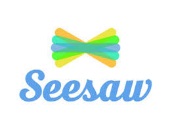 Seesaw是什么？ Seesaw是我们学区的安全网站，学生可以查看教师通知、查看发布的视频、向日志添加内容，以及完成活动。 学生在Seesaw完成活动后，教师和家长可以登录，查看他们很棒的工作！ 学生如何查看班级网页？ 使用学生账户，学生可以访问班主任教师的Seesaw班级，以及音乐、体育和图书阅读课。 学生需要选择要参与的具体课程，这很重要。在Seesaw： 点击左上角学生的姓名 点击具体的课程名称 学生在Seesaw可以做什么？学生可以：使用Seesaw学习工具在日志发表内容  查看和回应活动（教师安排的“作业”） 查看教师的通知 评论他们的工作 什么是分配的活动？ 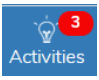 教师可以向您家的学生分配具体的活动 在每个具体的班，如果有需要完成的活动，学生会看到通知。 这个通知不会在家长的App中显示。要回应一个活动： 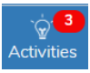 学生点击“Activities”，在所在的班级查看分配的活动。 点击+Add Response（意思是添加回应） 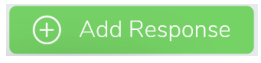 阅读/听取活动说明。 完成活动。一定记得点击绿色的对号（位于工作的右上角），把活动提交到日志。 如果你使用上述说明发表了内容，但是看不见发表了什么，很可能是教师还没有审查你发表的内容，但是教师会审查的。 学生可以怎样展示自己的工作？ 学生可以使用多种工具展示自己的工作。 有时候Activity（活动）本身会提供具体的发布说明，或者学生可从以下工具中选择：Photo（照片）：学生可以拍照并发布照片 Drawing（绘画）：学生可以绘画或书写，就像在白板上一样 Video（视频）：学生可以拍摄并发布视频 Upload（上传）：学生可以上传已经制作的内容，比如照片或视频Note（笔记）：学生可以输入信息并发布 Link（链接）：学生可以发布一个链接，链接到其他内容点击绿色的对号，把工作添加到日志 如果对Seesaw有任何疑问，请联系孩子的教师。在您的帮助下，我们将继续创建终生学习者的学校社区。改编自Robin Wall创建的文件